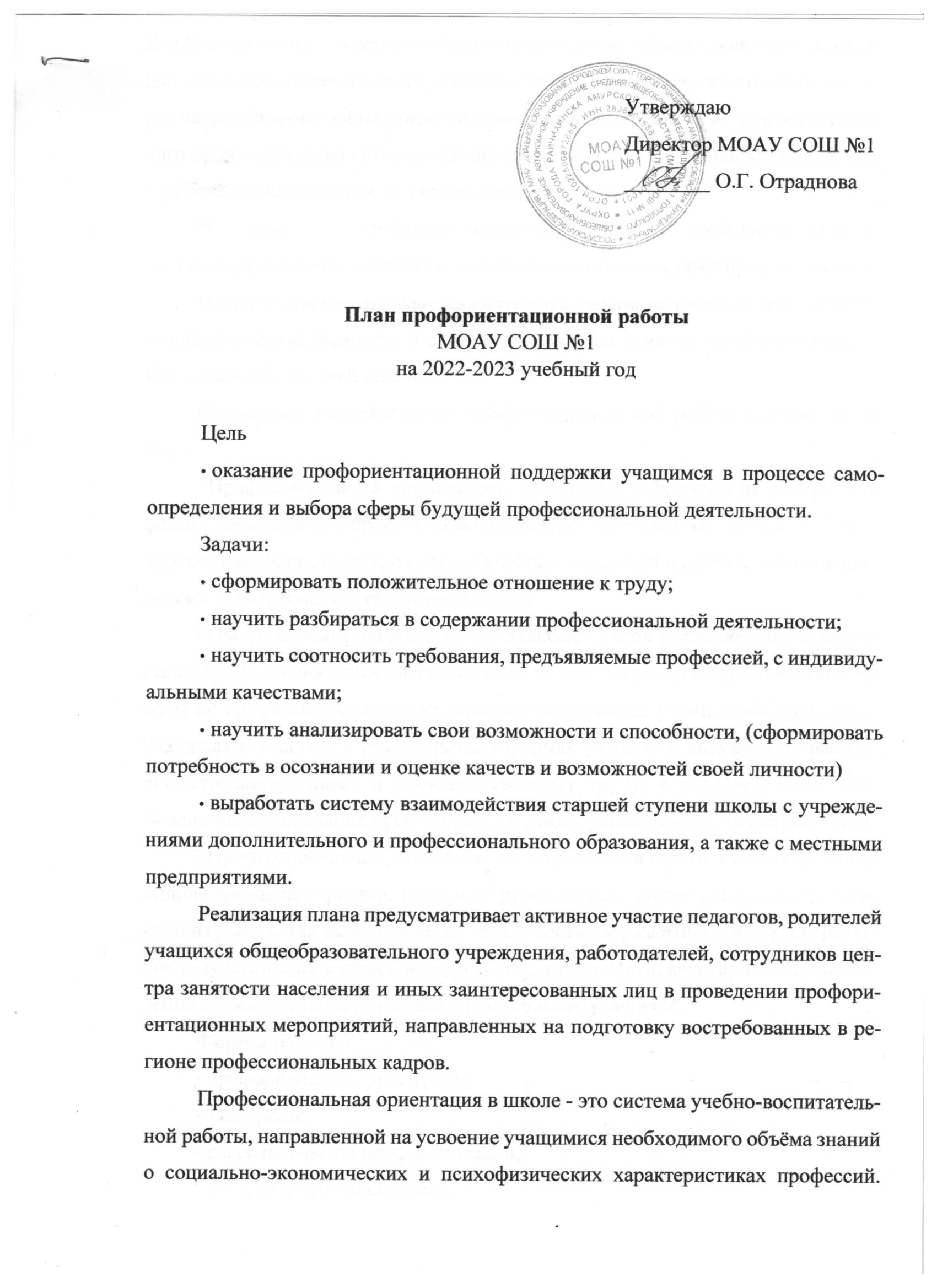 Утверждаю Директор МОАУ СОШ №1________ О.Г. Отраднова План профориентационной работыМОАУ СОШ №1на 2022-2023 учебный годЦель оказание профориентационной поддержки учащимся в процессе самоопределения и выбора сферы будущей профессиональной деятельности. Задачи: сформировать положительное отношение к труду; научить разбираться в содержании профессиональной деятельности;научить соотносить требования, предъявляемые профессией, с индивидуальными качествами; научить анализировать свои возможности и способности, (сформировать потребность в осознании и оценке качеств и возможностей своей личности) выработать систему взаимодействия старшей ступени школы с учреждениями дополнительного и профессионального образования, а также с местными предприятиями. Реализация плана предусматривает активное участие педагогов, родителей учащихся общеобразовательного учреждения, работодателей, сотрудников центра занятости населения и иных заинтересованных лиц в проведении профориентационных мероприятий, направленных на подготовку востребованных в регионе профессиональных кадров. Профессиональная ориентация в школе - это система учебно-воспитательной работы, направленной на усвоение учащимися необходимого объёма знаний о социально-экономических и психофизических характеристиках профессий. Для благополучия общества необходимо, чтобы каждый выпускник школы находил, возможно более полное применение своим интересам, склонностям, не терял напрасно время, силы, средства в поисках своего места в системе общественного производства, на котором мог бы принести наибольшую пользу и получить глубокое удовлетворение от своего труда. В 	школе 	профориентационная 	работа 	проводится администрацией учреждения, классными руководителями, учителями-предметниками. План работы осуществляется поэтапно с учетом возрастных особенностей учащихся, преемственности в содержании, формах и методах работы в начальной, основной, средней школе. Основными направлениями профориентационной работе в школе являются: Профессиональная информация: включает в себя сведения о мире профессий, личностных и профессионально важных качествах человека, существенных для самоопределения, о системе учебных заведений и путях получения профессии, о потребностях общества в кадрах. Профессиональное воспитание: включает в себя формирование склонностей и профессиональных интересов школьников. Сущность педагогической работы по профессиональному воспитанию заключается в том, чтобы побуждать учащихся к участию в разнообразных формах учебной и внеклассной работы, общественнополезному и производственному труду, к активной пробе сил. Важно, чтобы школьник пробовал себя в самых различных видах деятельности. Профессиональная консультация: изучение личности учащегося, носит индивидуальный характер. Классный руководитель может использовать такие методы работы как наблюдение за деятельностью и развитием учащихся, изучение результатов их учебной и внеучебной деятельности, анкетирование, составление психолого-педагогических характеристик учащихся. Формы работы: профориентационные уроки; экскурсии; классный час по профориентации; встречи со специалистами; профессиографические исследования; родительские собрания по профориентационной тематике и т.д. Формы взаимодействия с учащимися школы с целью профориентации: участие в предметных олимпиадах; участие в конкурсах, проектах, мероприятиях, соревнованиях различной направленности; анкетирование и тестирование старшеклассников; профориентационные опросники; профориентационные игры. Примерная тематика классных часов № п/пМероприятияУчастникиСроки проведенияОтветственный1. Организационно-информационная деятельность1. Организационно-информационная деятельность1. Организационно-информационная деятельность1. Организационно-информационная деятельность1. Организационно-информационная деятельностьИзучение нормативно-правовых документов.Разработка планапрофориентационнойработы в школе на 2018-2025 учебный год.сентябрьОтветственный за профориентацию2.Координирование работы педагогического коллективав течение годаОтветственный за профориентацию3.Проведение анализа результатов профориентации за прошлый год, выявление трудоустройства и поступления в учреждения среднего профессионального и высшего образования выпускников 9 классаавгуст-сентябрьОтветственный за профориентацию, заместитель директора по ВР4.Разработка рекомендаций классным руководителям и воспитателям по планированию профориентационной работы с обучающимися различных возрастных групп.август-сентябрьОтветственный за профориентацию2. Информационно-консультационная деятельность с педагогическими работниками2. Информационно-консультационная деятельность с педагогическими работниками2. Информационно-консультационная деятельность с педагогическими работниками2. Информационно-консультационная деятельность с педагогическими работниками2. Информационно-консультационная деятельность с педагогическими работникамиОказание помощи в разработке, организации и проведении воспитательных мероприятийКлассные руководители, в течение годаОтветственный за профориентацию2.Информирование педагогов овостребованных рабочих профессиях нарынке труда.Классные руководители, , учителя -предметникив течение годаОтветственный за профориентацию, заместители директора по УР и ВР3. Профориентационные мероприятия с обучающимися3. Профориентационные мероприятия с обучающимися3. Профориентационные мероприятия с обучающимися3. Профориентационные мероприятия с обучающимися3. Профориентационные мероприятия с обучающимисяВыявление выбора предпочтений обучающихся предметных курсовОбучающиеся 8-9 классовсентябрьЗам. директора по УР2.Выявление выбора предпочтений обучающихся занятий в творческих группахОбучающиеся8-9 классовсентябрьЗам. директора по ВР3.Проведение тематических классных часов профориентационной направленности в 1-11классах.Обучающиеся 1-11 классовв течение годаОтветственный за профориентацию, учителя-предметники4.Организация уроков по курсу «Мир профессий»Обучающиеся 8-9 классовв течение годаОтветственный за профориентацию, классные руководители, 5.Проведение обзорных и тематических профориентационных экскурсий с цельюознакомления с работой предприятий, условиями труда и технологическим процессом.Обучающиеся 1-11 классовв течение годаОтветственный за профориентацию, классные руководители, 6.Вовлечение обучающихся в общественно-полезную деятельность в соответствии с познавательными и профессиональными интересами: обеспечение участия в проектно-исследовательской деятельности (конкурсах, выставках, фестивалях)Обучающиеся 1-11 классовВ течении годаОтветственный за профориентацию, учителя-предметники, зам. директора по ВР7Организация и проведение встреч с представителями
различных профессий.Обучающиеся 1-11 классовв течение годаОтветственный за профориентацию, библиотекарь8Организация и проведение занимательных викторин и бесед с использование интерактивных материаловОбучающиеся 1-11 классовв течение годаОтветственный за профориентацию, классные руководители, 9Организация деятельности по созданию портфолио выпускников школыОбучающиеся 1-11 классовв течение годаКлассные руководители, 10Реализация проекта «Билет в будущее»Обучающиеся 8-9 классовв течение годаОтветственный за профориентацию, классные руководители, 4. Профориентационная деятельность с родителями4. Профориентационная деятельность с родителями4. Профориентационная деятельность с родителями4. Профориентационная деятельность с родителями4. Профориентационная деятельность с родителямиПроведение индивидуальных консультаций с родителями по проблемам выбора элективных курсов по учебным предметамРодителя обучающихся 8-9 классовсентябрьАдминистрация, ответственный за профориентацию, классные руководители, 2ИнформированиеОб образовательныхвозможностяхтерриториально доступнойим образовательной средыначального и среднегопрофессиональногообразования.Родителя обучающихся 1-11 классовв течение годаАдминистрация, ответственный за профориентацию, классные руководители, 3Привлечение родителей к участию в проведении мероприятий классно-урочной системы и системы дополнительного образованияРодителя обучающихся 1-11 классовв течение годаАдминистрация, ответственный за профориентацию, классные руководители, , учителя-предметники, педагоги дополнительного образования4Привелечение родителей к занятиям «Мир профессий» в качестве профессионального примераРодителя обучающихся 1-11 классовв течение го-даАдминистрация, ответственный за профориентацию, классные руководители№ 1-4 классы. 1 Мир моих интересов 2 Профессии наших родителей. 3 Путь в профессию начинается в школе. 4 Моя мечта о будущей профессии. 5 Труд на радость себе и людям. 5-8 классы. 1 Мир профессий. Человек и техника. 2 Мир профессий. Человек на производстве. Экскурсия на ЛПП 3 Мир профессий. Почтовая связь в нашей стране. Экскурсия в отделение связи. 4 Мир профессий. Чтобы люди были красивыми. Парикмахер. Визажист. Конкурс. 5 Мир профессий. На страже закона. Встреча. 6 Мир профессий. Библиотекарь. Экскурсия в библиотеку 7 Мир профессий. Зеленое богатство. 8 Мир профессий. Когда на весах лекарства. Фармацевт. Встреча. 9-11 классы. 1 Познай самого себя. Беседа, тестирование. 2 Какие факторы оказывают значительное влияние на выбор профессии. Анкетирование. 3 Профориентация и медицинская профконсультация. 4 Мотивы выбора профессии. 5 Психологические характеристики профессий. 6 Они учились в нашей школе. 7 Выпускники школы-учителя 8 Профессии с большой перспективой. 9 Как стать гением. Жизненная стратегия творческая человека. 10 Сотвори свое будущее. Проект 11 Что? Где? Когда? Информация о профессиях. Периодическая печать и литература. 